11. september 2018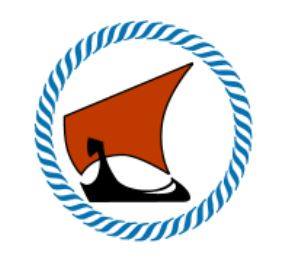 Bestyrelsesmøde 6/2018 i sejlklubbenTirsdag 11. september, kl. 1800 Afbud fra Carsten Overgaard.Dagsorden1. Godkendelse af referat fra bestyrelsesmøde 5/2018.  Godkendt. Fremover suppleres referat med aktionliste.2. Godkendelse af dagsorden for møde 6/2018 Godkendt.3. Information fra formanden siden sidste bestyrelsesmødeUngdomsarbejde. Tre af klubbens Terajoller er placeret i Viborg ved Nørresø.Der sejles nu ungdomssejlads i Virksund, Viborg og i Hjarbæk:Mandag i Virksund
Tirsdag i Viborg Nørresø
Torsdag i Hjarbæk
Lørdag i VirksundEt gryende samarbejde om børn og unge sejlads kan udvikle sig.Jolleudstyr, tab og fornyelse – der har måttet købes diverse nyt materiel til jollerne.P.t. mangler der et ror til et par tusind kroner – afventer køb.
Vi overvejer kampagne omkring ungdomssejlads overfor skolerne til sen vinter/ tidligt forår. Andre kommunikationsformer overvejes.Kurser og evaluering af udvalgenes aktiviteter (formand).Per indkalder på bestyrelsens vegne klubbens udvalg til møde sidst i oktober eller først i november for at evaluere gennemførte aktiviteter og drøfte mulige fremtidige tiltag. Indkaldelsen suppleres med links til kurser: https://mit.sejlsport.dk/Kurser. Heri har Dansk Sejlunion har diverse kursustilbud, som er relevante for alle medlemmer af udvalg. Klubkonference 16. og 17. november i Vingsted.Link til klubkonference: http://www.sejlsport.dk/mere/klubkonferencen. Der er mange spændende tiltag omkring den aktive sejlklub denne weekend og Jens opfordrer alle til at deltage, herunder udvalgsmedlemmer. Jens har fordelt email om konferencen til repræsentanter fra klubbens udvalg. Han deltager.Vinterens duelighedsundervisning og ændrede krav.Jens har deltaget i planlægningsmøde omkring duelighed med Viborg Sejlklub. Kursus starter i november. Krav ændres og sejladsplanlægning prioriteres langt højere nu. Hvis den praktiske del skal foregå i sejlbåd, skal kursister deltage i sejlerskolen i løbet af sæsonen. 14 kurister har p.t. tilmeldt sig.Kommunikation og hjemmeside.Jens og Carsten har haft møde med havn omkring hjemmesiden og har tilbudt at lave en ny hjemmeside til havnen. Havnen skal så finde en web redaktør til vedligeholdelsen.
Vores arkiv er nu på foreningens Google drev. Sekretæren har i fremtiden ansvar for at holde orden i mapper etc. Kun sekretær må oprette mapper og undermapper. Procedure for administration lægges på drevet. Husk, at alle masterdokumenter skal ligge på drevet.Kommende aktiviteter 
Rotholm Rundt – opfordring til at få sejlet!
Mandetur 12. til 16. september. Ca. 35 mand deltager.
DJS Cup 22. september, nu 8 tilmeldte både – supplering fra ref.: der er tilmeldt 17 både.
DGI initiativkonference 29. september (tilmelding 13. september), tænk over det.
Bådoptagning – tilmeldingsliste er sat op.
DS klubkonference i november – Jens opfordrer til at deltage.4. Orientering om økonomisk status (kasserer). Der er nu 102 medlemmer. Økonomien er sund. Opgørelse af faste og variable udgifter gemmes på foreningens Googledrev.5. Behandling af indkomne sager.5.1. Mulige vinteraktiviteter. 
Se aktivitetsliste af september 2018.5.2. Ansøgning om puljemidler fra DIF/DGI. Projekt vedr. sikkerhedspakke og jollevogn - Jens har sendt ansøgning vedr. sikkerhedspakke på knap 25.000 kr. Foreningen vil supplere med køb af AIS med egne midler, såfremt pengene bevilliges. Ansøgning om midler i 2019 er under overvejelse, herunder et projekt vedr. anskaffelse af jollevogn.
5.3. Sponsorinitiativ
Susanne har talt med Randers Bådudstyr omkring annoncering på den nye skolebåd. Jens vil tale om mulighederne med N.O., havnens formand om mulighederne for annoncering. Havnen vil drøfte emnet på kommende bestyrelsesmøde.
5.4. Mentorordning.
Mentorordning er nu ved at fungere – Carsten får de relevante navne fra havnen.6. Bordet rundt
Per har fået tilbud på slibemaskine med støvsuger. Bestyrelsen besluttede på den baggrund at anskaffe en slibemaskine, som kan benyttes af sejlklubbens medlemmer. Per laver vejledning som lægges på hjemmesiden. 
Jens foreslår andre indtægtsskabende aktiviteter i sejlklubben, herunder lotteri/bankospil. Vibeke og Susanne undersøger mulighederne før næste bestyrelsesmøde.7. Eventuelt.Opgørelse over faste og variable indtægter og udgifter lægges på google drev. 

Næste bestyrelsesmøde er 25. oktober 2018 kl 18. De foreløbige tidspunkter for resterende bestyrelsesmøder i 2018 er 6. december.  Herudover planlægger sejlklubben at afholde Nytårskur 9. januar 2019.